UnternehmensnameUNTERNEHMENSPROFIL | VERTRAULICH | STAND: DATUM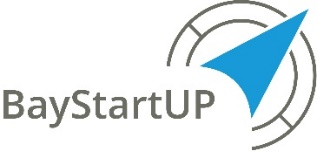 UnternehmensnameUNTERNEHMENSPROFIL | VERTRAULICH | STAND: DATUMGESCHÄFTSKONZEPTALLEINSTELLUNGSMERKMAL, TECHNOLOGIE UND IPBeschreiben Sie Ihr Vorhaben kurz: Was bieten Sie wem mit welchem Geschäftsmodell an?Was zeichnet Ihr Produkt/Ihre Dienstleistung aus? Gibt es Patente? Wie ist Ihre IP gesichert? Welchen Entwicklungsvorsprung haben Sie gegenüber Ihren Mitbewerbern?Beschreiben Sie Ihr Vorhaben kurz: Was bieten Sie wem mit welchem Geschäftsmodell an?ERTRAGSMODELLBeschreiben Sie Ihr Vorhaben kurz: Was bieten Sie wem mit welchem Geschäftsmodell an?Wie generieren Sie Umsatz (Lizenzen, etc.)?FINANZIERUNGSBEDARF KUNDEN UND PARTNERWieviel Kapital suchen Sie? Welche Investitionsstrategie (Beteiligungen, etc.) verfolgen Sie? Wofür wird das investierte Kapital aufgewendet?Wer sind Ihre typischen Kunden?Gibt es bereits Kunden oder Partner (-verträge)? KONTAKTPRODUKT- UND KUNDENVORTEILUnternehmensname StraßePLZ OrtVorname Nachname  TelefonE-MailWebseiteGegründet: DatumWarum kauft Ihr Kunde Ihr Produkt/Ihre Lösung?Welchen Vorteil hat der Kunde, wenn er Ihre Leistung bezieht?POSITIONIERUNG IM MARKTUMFELD UND RELEVANTE WETTBEWERBERWer sind Ihre Wettbewerber? Was ist die relevante Differenzierung (kurz!).MARKT(VOLUMEN) UND PROGNOSEWie sieht das Marktpotenzial (in €) für Ihr Produkt/Ihre Dienstleistung aus?Welchen Anteil nehmen Sie (in Zukunft) ein?MARKTEINTRITT, VERTRIEB UND MARKETINGWie erreichen Sie Ihre Kunden?STATUS UND ERFOLGEWas haben Sie schon erreicht, wo stehen Sie gerade und wie sehen Ihre nächsten Milestones aus?Insbesondere technologischer und vertrieblicher Status!MANAGEMENT UND TEAM Geben Sie eine Übersicht über sich und Ihr Team mit kurzem Erfahrungsschwerpunkt – Stichpunkte!201920202021202220232024Umsatzsonstige betriebliche ErträgeAusgaben Material *Ausgaben PersonalAusgaben sonstigesEBITMitarbeiterKapitalbedarf* Bei Produktionsunternehmen | Kennzahlen in T€* Bei Produktionsunternehmen | Kennzahlen in T€* Bei Produktionsunternehmen | Kennzahlen in T€* Bei Produktionsunternehmen | Kennzahlen in T€* Bei Produktionsunternehmen | Kennzahlen in T€* Bei Produktionsunternehmen | Kennzahlen in T€* Bei Produktionsunternehmen | Kennzahlen in T€